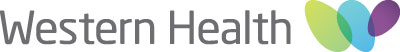 Aboriginal & Torres Strait Islander
Outpatient Clinic Referral Form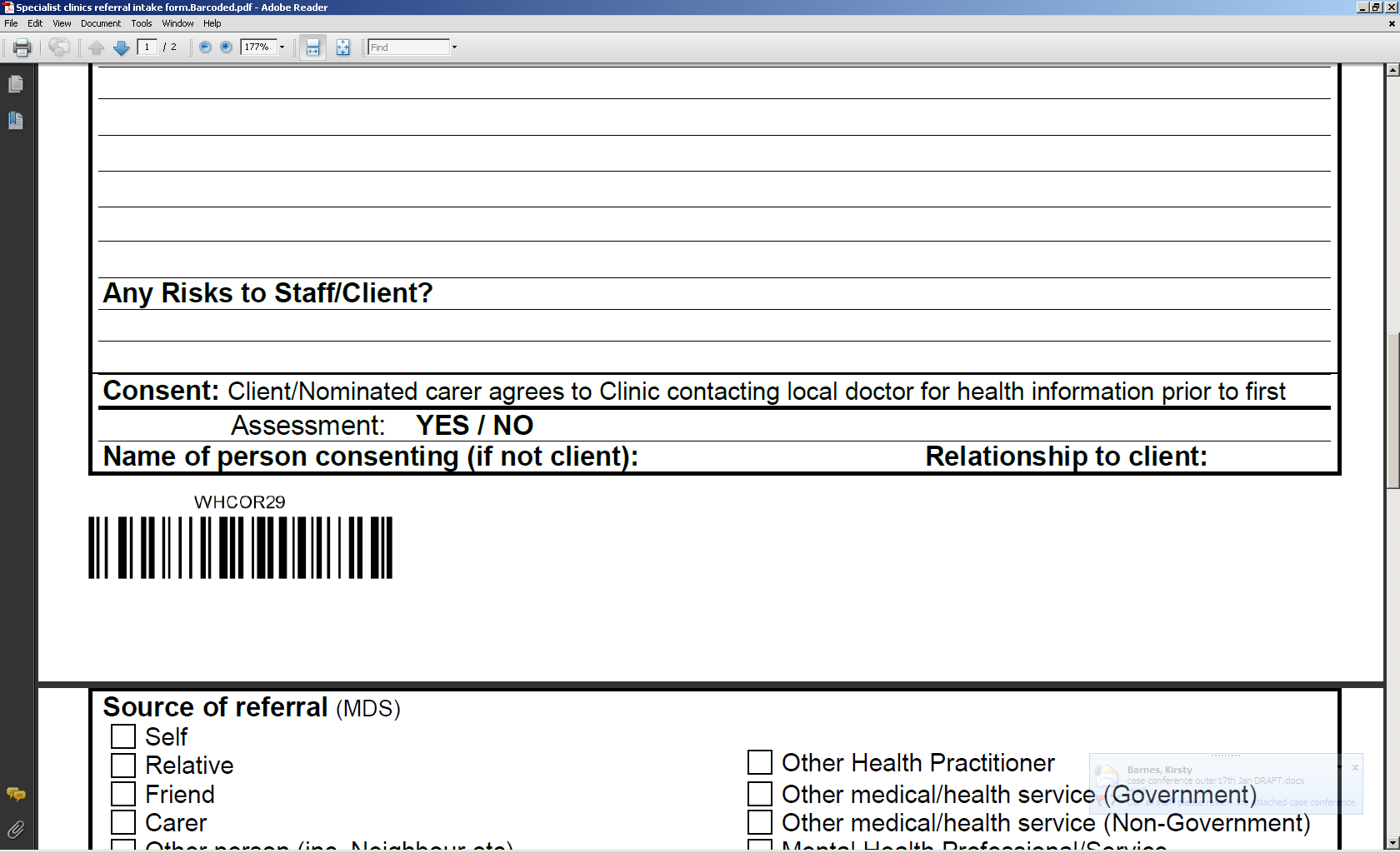 External Referral
Please complete form digitally and send as attachment to:
    AboriginalAndTorresStraitIslanderClinic@wh.org.auAboriginal & Torres Strait Islander
Outpatient Clinic Referral FormExternal Referral
Please complete form digitally and send as attachment to:
    AboriginalAndTorresStraitIslanderClinic@wh.org.auAboriginal & Torres Strait Islander
Outpatient Clinic Referral FormExternal Referral
Please complete form digitally and send as attachment to:
    AboriginalAndTorresStraitIslanderClinic@wh.org.auPlease complete form digitally and send as attachment
Hospital UR:  
Name:  
Address: 
Suburb and post code: 
Telephone: 
DOB: 
Marital Status: 
Gender:  Please complete form digitally and send as attachment
Hospital UR:  
Name:  
Address: 
Suburb and post code: 
Telephone: 
DOB: 
Marital Status: 
Gender:  Please complete form digitally and send as attachment
Hospital UR:  
Name:  
Address: 
Suburb and post code: 
Telephone: 
DOB: 
Marital Status: 
Gender:  Triage Use Only Triage Use Only Triage Use Only Triaged by:      Triaged by:      Triaged by:      Diagnosis/Main health condition:   Other factors Affecting Health: Diagnosis/Main health condition:   Other factors Affecting Health: Diagnosis/Main health condition:   Other factors Affecting Health: Diagnosis/Main health condition:   Other factors Affecting Health: Diagnosis/Main health condition:   Other factors Affecting Health: Diagnosis/Main health condition:   Other factors Affecting Health: Referrers Name:    Position:   Tel:   
Referrers Email Address:  
Referring Hospital / Agency / Clinic:  Referrers Name:    Position:   Tel:   
Referrers Email Address:  
Referring Hospital / Agency / Clinic:  Referrers Name:    Position:   Tel:   
Referrers Email Address:  
Referring Hospital / Agency / Clinic:  Referrers Name:    Position:   Tel:   
Referrers Email Address:  
Referring Hospital / Agency / Clinic:  Referrers Name:    Position:   Tel:   
Referrers Email Address:  
Referring Hospital / Agency / Clinic:  Referrers Name:    Position:   Tel:   
Referrers Email Address:  
Referring Hospital / Agency / Clinic:  GP Name:     Clinic Name:     Address:   
Tel:     Fax:   GP Name:     Clinic Name:     Address:   
Tel:     Fax:   GP Name:     Clinic Name:     Address:   
Tel:     Fax:   GP Name:     Clinic Name:     Address:   
Tel:     Fax:   GP Name:     Clinic Name:     Address:   
Tel:     Fax:   GP Name:     Clinic Name:     Address:   
Tel:     Fax:   Contact Person/Next of Kin:  
Tel: 
Mobile:  
Address:  	Contact Person/Next of Kin:  
Tel: 
Mobile:  
Address:  	Contact Person/Next of Kin:  
Tel: 
Mobile:  
Address:  	NOK RelationshipFemale NOK:      Male NOK: Contact Person for Appointments: NOK RelationshipFemale NOK:      Male NOK: Contact Person for Appointments: NOK RelationshipFemale NOK:      Male NOK: Contact Person for Appointments: Case Manager (if Relevant):    Tel:  Agency/Company Name:   Case Manager (if Relevant):    Tel:  Agency/Company Name:   Case Manager (if Relevant):    Tel:  Agency/Company Name:   Case Manager (if Relevant):    Tel:  Agency/Company Name:   Case Manager (if Relevant):    Tel:  Agency/Company Name:   Case Manager (if Relevant):    Tel:  Agency/Company Name:   Interpreter Required  Yes  No Language: Interpreter Required  Yes  No Language: Interpreter Required  Yes  No Language: Interpreter Required  Yes  No Language: Interpreter Required  Yes  No Language: Interpreter Required  Yes  No Language: Patient or carer/NOK must consent to referralHas the patient consented to this referral:     Yes       No     Patient or carer/NOK must consent to referralHas the patient consented to this referral:     Yes       No     Patient or carer/NOK must consent to referralHas the patient consented to this referral:     Yes       No     Patient or carer/NOK must consent to referralHas the patient consented to this referral:     Yes       No     Patient or carer/NOK must consent to referralHas the patient consented to this referral:     Yes       No     Patient or carer/NOK must consent to referralHas the patient consented to this referral:     Yes       No     Must identify as Aboriginal and/or Torres Strait IslanderMust identify as Aboriginal and/or Torres Strait IslanderMust identify as Aboriginal and/or Torres Strait IslanderMust identify as Aboriginal and/or Torres Strait IslanderMust identify as Aboriginal and/or Torres Strait IslanderMust identify as Aboriginal and/or Torres Strait IslanderPlease note- we cannot accept patients with acute surgical conditions
Patient requires 1 or more services from:Please note- we cannot accept patients with acute surgical conditions
Patient requires 1 or more services from:Please note- we cannot accept patients with acute surgical conditions
Patient requires 1 or more services from:Please note- we cannot accept patients with acute surgical conditions
Patient requires 1 or more services from:Please note- we cannot accept patients with acute surgical conditions
Patient requires 1 or more services from:Please note- we cannot accept patients with acute surgical conditions
Patient requires 1 or more services from:Cardiology/Heart Failure ServiceCardiology/Heart Failure ServiceEndocrinologyEndocrinologyNephrologyNephrologyGeneral MedicineGeneral MedicineRespiratoryRespiratoryGastroenterology- must be stable with a diagnosis/no acute changesGastroenterology- must be stable with a diagnosis/no acute changesReason for Referral:  
Reason for Referral:  
Reason for Referral:  
Reason for Referral:  
Reason for Referral:  
Reason for Referral:  
Relevant Medical/Surgical History:
Please attach current medication list Relevant Medical/Surgical History:
Please attach current medication list Relevant Medical/Surgical History:
Please attach current medication list Relevant Medical/Surgical History:
Please attach current medication list Relevant Medical/Surgical History:
Please attach current medication list Relevant Medical/Surgical History:
Please attach current medication list Social History:Social History:Social History:Social History:Social History:Social History:Please attach recent relevant clinical investigation results (please tick all that apply)
Blood test       X-ray      Wound swab/biopsy     Angiogram      Holter Monitor     Echo      MRI      Bone scan     
  Other (state):  Please attach recent relevant clinical investigation results (please tick all that apply)
Blood test       X-ray      Wound swab/biopsy     Angiogram      Holter Monitor     Echo      MRI      Bone scan     
  Other (state):  Please attach recent relevant clinical investigation results (please tick all that apply)
Blood test       X-ray      Wound swab/biopsy     Angiogram      Holter Monitor     Echo      MRI      Bone scan     
  Other (state):  Please attach recent relevant clinical investigation results (please tick all that apply)
Blood test       X-ray      Wound swab/biopsy     Angiogram      Holter Monitor     Echo      MRI      Bone scan     
  Other (state):  Please attach recent relevant clinical investigation results (please tick all that apply)
Blood test       X-ray      Wound swab/biopsy     Angiogram      Holter Monitor     Echo      MRI      Bone scan     
  Other (state):  Please attach recent relevant clinical investigation results (please tick all that apply)
Blood test       X-ray      Wound swab/biopsy     Angiogram      Holter Monitor     Echo      MRI      Bone scan     
  Other (state):  Any special requirements:     
Mobility issues      Cognitive issues      Bariatric      Hearing/Visual Deficit  Other- please describe in detail:  Any special requirements:     
Mobility issues      Cognitive issues      Bariatric      Hearing/Visual Deficit  Other- please describe in detail:  Any special requirements:     
Mobility issues      Cognitive issues      Bariatric      Hearing/Visual Deficit  Other- please describe in detail:  Any special requirements:     
Mobility issues      Cognitive issues      Bariatric      Hearing/Visual Deficit  Other- please describe in detail:  Any special requirements:     
Mobility issues      Cognitive issues      Bariatric      Hearing/Visual Deficit  Other- please describe in detail:  Any special requirements:     
Mobility issues      Cognitive issues      Bariatric      Hearing/Visual Deficit  Other- please describe in detail:  Carer Availability
No Carer 
Co-resident carer
Non-resident carer Carer Relationship
Spouse/Partner
Parent
Child
Child in law
Other relative
Friend/Neighbor
Foster CarerCarer Relationship
Spouse/Partner
Parent
Child
Child in law
Other relative
Friend/Neighbor
Foster CarerLiving Arrangements
Lives alone
Lives with family
Lives with others
Not statedAccommodation
Private (own/rent/purchased)
Outreach
Supported Community
Residential Aged Care 
Residential Care facility (not aged) 
Short term Crisis/Emergency 
Other accommodationAccommodation
Private (own/rent/purchased)
Outreach
Supported Community
Residential Aged Care 
Residential Care facility (not aged) 
Short term Crisis/Emergency 
Other accommodationCountry of Birth:    Aboriginal or Torres Strait Islander:  
Medicare Number:    Pension Number:    DVA Number (if applicable):   
TAC?    No   Yes- Claim Number:       WorkCover?    No   Yes- Claim Number:  Country of Birth:    Aboriginal or Torres Strait Islander:  
Medicare Number:    Pension Number:    DVA Number (if applicable):   
TAC?    No   Yes- Claim Number:       WorkCover?    No   Yes- Claim Number:  Country of Birth:    Aboriginal or Torres Strait Islander:  
Medicare Number:    Pension Number:    DVA Number (if applicable):   
TAC?    No   Yes- Claim Number:       WorkCover?    No   Yes- Claim Number:  Country of Birth:    Aboriginal or Torres Strait Islander:  
Medicare Number:    Pension Number:    DVA Number (if applicable):   
TAC?    No   Yes- Claim Number:       WorkCover?    No   Yes- Claim Number:  Country of Birth:    Aboriginal or Torres Strait Islander:  
Medicare Number:    Pension Number:    DVA Number (if applicable):   
TAC?    No   Yes- Claim Number:       WorkCover?    No   Yes- Claim Number:  Country of Birth:    Aboriginal or Torres Strait Islander:  
Medicare Number:    Pension Number:    DVA Number (if applicable):   
TAC?    No   Yes- Claim Number:       WorkCover?    No   Yes- Claim Number:  Clerical use only     Requested appointment date:   Time:   
Booked on iPM:     Time:     Clerked by: Clerical use only     Requested appointment date:   Time:   
Booked on iPM:     Time:     Clerked by: Clerical use only     Requested appointment date:   Time:   
Booked on iPM:     Time:     Clerked by: Clerical use only     Requested appointment date:   Time:   
Booked on iPM:     Time:     Clerked by: Clerical use only     Requested appointment date:   Time:   
Booked on iPM:     Time:     Clerked by: Clerical use only     Requested appointment date:   Time:   
Booked on iPM:     Time:     Clerked by: 